Publicado en Madrid el 06/11/2019 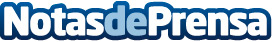 Veracetics apuesta por la ecoinnovación al recuperar y reutilizar en un 90% sus residuos procedentes del Aloe VeraVeracetics, líder nacional y europea en la obtención de extractos vegetales de Aloe vera 100%, apuesta por la ecoinnovación para lograr una agricultura sin residuos, sostenibles, una agricultura integral, inteligente y resiliente contribuyendo a la protección de la biodiversidad y al desarrollo sostenible. Los residuos del Aloe vera son convertidos en recursos y utilizados para desarrollar nuevos con otros usosDatos de contacto:En Ke Medio Broadcasting912792470Nota de prensa publicada en: https://www.notasdeprensa.es/veracetics-apuesta-por-la-ecoinnovacion-al Categorias: Nacional Nutrición Industria Farmacéutica Ecología Industria Alimentaria Emprendedores Medicina alternativa Consumo Sostenibilidad http://www.notasdeprensa.es